Ladies Softball League Schedule2019 		Away	   Home 4/25 6:30pm	PBED vs. HL – Twelve Pines Park 4/25 6:30pm	S.W.A.T.  vs. SMNL – Sayville MS5/2  6:30pm	HL vs. SMNL – Sayville MS5/2  6:30pm	S.W.A.T.  vs. PBED – Saxton MS  5/9 6:30pm	HL vs. SMNL – Twelve Pines (SMNL Home team) 			 5/9 6:30pm	PBED vs. S.W.A.T.  – Sayville Middle School  	5/16 6:30pm	PBED vs. SMNL  - Sayville MS5/16 6:30pm	S.W.A.T. vs. HL – Twelve Pines Park5/23 6:30pm	SMNL vs. HL – Twelve Pines Park 	 No more 1 & 1 count5/23 6:30pm	S.W.A.T.  vs. PBED – Saxton MS		 No more 1 &1 count 5/30 6:30pm	SMNL vs. PBED – Saxton MS 	5/30  6:30pm	S.W.A.T.  vs. HL– Twelve Pines	6/6 6:30pm	PBED vs. SMNL – Sayville Middle School 6/6 6:30pm	HL vs. S.W.A.T.  – Twelve Pines (SWAT home team)  6/13 6:30pm	HL vs. PBED – Saxton MS 	DH/try to start early 6:00pm with 1 & 1 count 6/13 6:30pm	SMNL vs. SWAT – Sayville MS	DH/try to start early 6/13  6:30pm	HL vs. PBED – Saxton MS6/13  6:30pm	SMNL vs. S.W.A.T. – Sayville MS6/20  6:30pm	PBED vs. S.W.A.T. – Sayville MS6/20  6:30pm	SMNL vs. HL – Twelve Pines Park6/27/13 – 8/1 6:30pm	 All teams to the playoffs7/4 no games*8/8 All Star Game *All Star game will move to 8/1 if the last game of the finals is not neededPBED- Patchogue Blessings/Eastport Doves (Home field ~ Saxton Middle School) S.W.A.T.- Sayville Women Advocating Truth  (Home field~  Sayville Middle School) SMNL- Sayville Methodist/New Life (Home field ~ Sayville Middle School)HL – Harbor Lights, formerly Lamb’s Chapel (Home field ~ Twelve Pines Park, Medford)Field DirectionsSayville Methodist/New Life  & S.W.A.T Sunrise Hwy. (Route 27) to Johnson Ave. Go south about 1/8 of a mile make left into north entrance of Sayville Middle School field is in backPatchogue Baptist Blessings / Eastport Bible Doves Saxton Avenue Middle School- Medford LIE to exit 64 south (Rt 112). Continue on Rt 112 North. Right onto Clark Street, make left (behind Home Depot), proceed to first stop sign, make left onto Annanias Ave. School is straight ahead From LIE Exit 64 Rt 112 South- at KFC make a left onto Barton Ave- right onto Washington Ave- at the stop sign you will see school on your right- follow parking by the tennis courts. Harbor LightsTwelve Pines Park, Medford There are swings and picnic tables, field is in the back.This field is a park in a neighborhood off of Southaven Ave.  Southhaven is off Rt. 112 or Sills Road (Rt. 101) LIE exit 64 South- past Wendy’s (Before McDonalds) at Boost Mobile East/Left onto Southhaven Ave. the field is past Sipp Ave on the right (South Side)Sunrise Hwy  - you can get off at Sills Road (Rt 101) North. Cross Woodside.  (But before Friendly’s Stop N Shop stores). Then Go Left/West on South Haven, field is on your left (South side) Phone Numbers:Harbor LightsLaura J. 631-523-6699   Jr. 631-678-1341Patchogue Blessings/EastportDarcia  631-949-7684, work 631-289-0230   Suzanne Willoughby 631-790-1532SMNLMatt P 631-456-1357   Jolene  631-291-5430S.W.A.TGreg Slager 631-603-4258   Ellen Slager 631- 767-38182019 OFFICIAL LEAGUE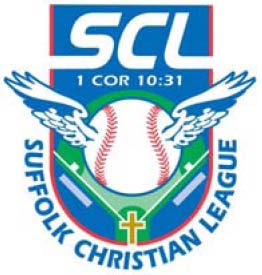 Game Day GuideGAME DAY INFORMATION AND START TIMESGames will begin promptly at 6:30 pm (Playoff games could start at 6:45 with Conference Supervisor’s approval). If either team is awaiting the arrival of their 8th player, a 15-minute grace period will be extended. When the 8th player arrives, the game must start. If and when the 9th and 10th players come, they can be added, as soon as they are ready, anywhere in the line-up that has not had an at-bat yet. If the grace period expires and the 8th player has not arrived, a forfeit is called against the shorthanded team. First four games 1 and 1 count, with extra foul. Starting May 23rd, all games will have regular count, no extra foul. GAME SOFTBALLS AND PLATE MATSTwo League sanctioned softballs are to be supplied for each game by the home team. Both teams are responsible for bringing a plate mat to the field. The home team is required to put out the plate mat. If they don’t have their plate mat, then the visiting team is required to put out the plate mat. If the game is played with the visiting team’s plate mat, they become the home team for that game. If both teams do not have a plate mat, then both teams receive a forfeit for the game. No game should be played without a plate mat behind home plate. LEGAL GAME DAY CANCELLATIONSCancellations due to inclement weather must be made before 4:30 pm. The home team manager must notify the USSSA assigner Floyd Bassett at 631-582-4383. Home team manager is also responsible for notifying Away Team Manager and texting Ken Gesseck (631)355-9924 AND Darcia Delithanasis (631)949-7684 to report a cancellation before 4:30 pm. ‘NO FIELD’ is not a legal GAME DAY reason for a cancellation. The Home Team is responsible for securing an approved field or they will get a FORFEIT LOSS. Cancellations not due to weather must be made 24 hrs. before game time.ILLEGAL GAME CANCELLATIONSIf a game is cancelled for any reason other than inclement weather with less than 24 hours notice, the league will be billed for the entire umpire fee of $50 for USSSA. That fee will be deducted from the home team’s performance bond. RESCHEDULING GAMESWhen a game is cancelled, the home team manager and the visiting team will work together to schedule a make-up game. Once the day is picked please notify Darcia to schedule an umpireMANAGERS ARE NOT TO CONTACT USSSA WITH SCHEDULE REVISIONSSCORE REPORTINGAll scores are to be TEXTED in by the winning manager to Ken Gesseck (631)355-9924 AND Lee Schaarschmidt (631)335-7431 before 9:30 pm on the night of the game. Failure to report a score on game night, or later than the 9:30 pm deadline will result in performance bond forfeiture (for the first offense) and a 14-0 forfeit against the winning team (for the second offense) League Address: PO Box 362 Islip, N.Y. 11751 League Website: www.ESCL.net League Phone: (631)207-8302      All game night rule infractions, umpire no-shows or any other problems are to be reported to your Conference Supervisor that night by both managers. MASK RULE Reminder: All pitchers MUST be wearing a make in order to be allowed to pitch.